    (สำเนา) 	บันทึกข้อความ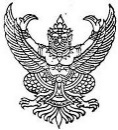 ส่วนงาน   ศูนย์วิจัยและพัฒนากฎหมาย (โครงการวิจัย) คณะนิติศาสตร์   โทร. 42921         ที่   ศธ 6593 (5.7)/	วันที่           เดือน                    พ.ศ.                  เรื่อง   รายงานผลการพิจารณาและขออนุมัติสั่งซื้อ
เรียน	คณบดีคณะนิติศาสตร์		ตามที่คณบดีคณะนิติศาสตร์ มหาวิทยาลัยเชียงใหม่ เห็นชอบรายงานขอจัดซื้อ จำนวน   (ระบุจำนวนรายการ)       รายการ ตามโครงการวิจัยเรื่อง 		(ระบุชื่อโครงการวิจัย)		 ได้รับทุนสนับสนุนจาก 	(ระบุชื่อแหล่งทุน)		 จำนวน 	 (ระบุจำนวนเงินที่ได้รับความเห็นชอบเป็นตัวเลข)	 บาท    (		    (ระบุจำนวนเงินที่ได้รับความเห็นชอบเป็นตัวหนังสือ)		      )		ในการนี้ เจ้าหน้าที่ได้เจรจาตกลงราคากับ 		(ระบุชื่อร้าน/ บุคคลทั้งหมด)			             							 	ซึ่งมีอาชีพขาย/รับจ้างแล้วปรากฏว่าเสนอราคาเป็นเงินจำนวน 	(ระบุจำนวนเงินรวมที่ใช้จ่ายจริงเป็นตัวเลข)	บาท (	(ระบุจำนวนเงินรวมที่ใช้จ่ายจริงเป็นตัวหนังสือ)	  ) ดังนั้นเพื่อให้เป็นไปตามระเบียบกระทรวงการคลังว่าด้วยการจัดซื้อจัดจ้างและการบริหารพัสดุภาครัฐ พ.ศ. 2560 ข้อ 79 จึงเห็นควรจัดซื้อ/จัดจ้างจากผู้เสนอราคารายดังกล่าว           		จึงเรียนมาเพื่อโปรดทราบ และพิจารณาอนุมัติสั่งซื้อ จำนวน 	(ระบุจำนวนรายการที่ซื้อ)	 รายการ จาก 		(ระบุชื่อร้าน/ บุคคลทั้งหมด)			             							 เป็นผู้ขาย ในวงเงิน		(ระบุจำนวนเงินที่ใช้จ่ายจริงเป็นตัวเลข)		บาท    (    (ระบุจำนวนเงินรวมที่ใช้จ่ายจริงเป็นตัวหนังสือ)	    ) กำหนดเวลาการส่งมอบ	 (ระบุจำนวนวัน)	วัน 